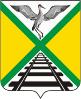  СОВЕТ МУНИЦИПАЛЬНОГО РАЙОНА                                                     «ЗАБАЙКАЛЬСКИЙ РАЙОН»РЕШЕНИЕп.г.т.Забайкальск 30 июня  2015 года                                                                                      № 188            В соответствии со статьей 8 Федерального Закона от 25 декабря 2008 года №273-ФЗ «О противодействии коррупции», статьей 6 Закона Забайкальского края от 25 июля 2008 года №18 (редакция от 27.03.2013 г.   № 804- ЗЗК) «О противодействии коррупции в Забайкальском крае», Указом Президента Российской Федерации от 18 мая 2009 года №557 «Об утверждении перечня должностей федеральной государственной службы, при замещении которых федеральные государственные служащие обязаны представлять сведения о своих доходах, об имуществе и обязательствах имущественного характера, а также сведения о доходах, об имуществе и обязательствах имущественного характера своих супруги (супруга) и несовершеннолетних детей» в целях приведения нормативно-правового акта муниципального района «Забайкальский район в соответствие с федеральным законодательством, руководствуясь статьей 24 Устава муниципального района «Забайкальский район», Совет муниципального района «Забайкальский район» решил:1.Внести изменения в решение Совета муниципального района «Забайкальский район» от 25.09.2009 г. № 70  «Об утверждении  перечня  должностей муниципальной службы органов местного самоуправления муниципального района "Забайкальский район", при назначении на которые граждане и при замещении которых муниципальные служащие органов местного самоуправления муниципального района "Забайкальский район" обязаны представлять сведения о своих доходах, об имуществе и обязательствах имущественного характера, а так же сведения о доходах, об имуществе и обязательствах имущественного характера супруги (супруга) и несовершеннолетних детей:1.1.в наименовании решения слова "при назначении на которые граждане и"- исключить.1.2.в  пунктах 1и 2 слова «при назначении на которые граждане и"- исключить2.Внести изменения в перечень должностей муниципальной службы органов местного самоуправления муниципального района "Забайкальский район", при назначении на которые граждане и при замещении которых муниципальные служащие органов местного самоуправления муниципального района "Забайкальский район" обязаны представлять сведения о своих доходах, об имуществе и обязательствах имущественного характера, а так же сведения о доходах, об имуществе и обязательствах имущественного характера супруги (супруга) и несовершеннолетних детей утвержденный решением Совета муниципального района «Забайкальский район» от 25.09.2009 г. № 70.2.2.в наименовании слова "при назначении на которые граждане и"-  исключить.3.Настоящее решение вступает в силу  после официального опубликования.4.Настоящее решение опубликовать в официальном вестнике «Забайкальское обозрение».Глава муниципального района 	«Забайкальский район»				                                 	    А.М. Эпов О внесении изменений в решение Совета муниципального района «Забайкальский район» от 25.09.2009 г. № 70  «Об утверждении  перечня  должностей муниципальной службы органов местного самоуправления муниципального района "Забайкальский район", при назначении на которые граждане и при замещении которых муниципальные служащие органов местного самоуправления муниципального района "Забайкальский район" обязаны представлять сведения о своих доходах, об имуществе и обязательствах имущественного характера, а так же сведения о доходах, об имуществе и обязательствах имущественного характера супруги (супруга) и несовершеннолетних детей